Управление образования, спорта и туризма Несвижского райисполкомагосударственное учреждение образования
«Лысицкия средняя школа»Исследовательская работа на тему:Фигуры из спичек      Выполнила:
Радюк Дарья Юрьевна,
учащаяся 7  класса
      Руководитель:
Семерикова Анна Викентьевна,
учитель математики                                 ОглавлениеІ.   Введение…………….……………………………………………..…..3ІІ. Основная часть   Решение  задачи 1……………….……………………………..……….5    Решение задачи 2 ………………………………………………..….....10    Решение задачи 3…… ..…………………………………..……..…… 14ІІІ. Заключение    …… ….………………………………….……………15ВведениеЧто означает владение математикой?Это есть умение решать задачи, причем не только стандартные,но и требующие известной независимости мышления,здравого смысла, оригинальности, изобретательности. Д. Пойа. Математическое открытие.Любой вид человеческой деятельности есть череда вопросов и ответов, проблем и поиска их решений, новых задач и открытий. Индивидуальный путь математика — это решение одной многозвенной задачи, образно представляющее собой кривую линию (дорогу) со своими всплесками и ямами, вершинами и ухабами, самопересечениями и перегибами, непрерывным кусками и разрывами, гладкими участками, тупиками и возвратами, но — линию, устремленную на приобретение новых знаний!Были определены:Объектная область исследования - учебный предмет «математика».Объект исследования – решение задач на установление соответствия между элементами.Предмет исследования – математические задачи определенного типа.Тема работы: фигуры из спичек.Цель: рассмотреть способы получения заданного количества фигур определенного типа при разных значениях количества спичек; получить условия, при которых данная задача имеет решение. Задачи:      Расширение и углубление теоретического материала, изученного на уроках математики;       Развитие умений применять полученные знания к решению нестандартных задач;       Формирование определенной культуры работы над задачей.      Методы исследования: анализ и синтез, сравнение, метод визуализации данных.ПОСТАНОВКА ЗАДАЧИИз спичек сложены фигуры трех  видов :                                                                     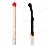 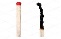 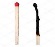 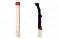 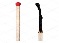 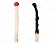 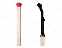 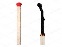 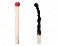 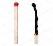 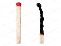 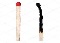 а) Пусть спичек 36 и фигур 10. Найдите число фигур каждого вида.б) Пусть спичек m и фигур 10. Определите, при каких значениях m можно ответить на вопрос пункта а).в) Пусть спичек 36 и фигур n. Определите, при каких значениях n можно ответить на вопрос пункта а).г) Пусть спичек m и фигур  n. Определите. При каких значениях m и  n можно ответить на вопрос пункта а).2.  Из m спичек сложено n фигур указанных выше видов. Известно, что имеются фигуры лишь двух видов. Определите, при каких значениях  m и  n можно найти число фигур каждого вида.3.  Из спичек можно складывать фигуры указанных выше трех видов. При этом обязательно надо использовать все спички. И два способа складывания считаются различными, если в них количество фигур хотя бы одного вида различное.      а) Пусть имеется 2021 спичка. Сколькими способами можно из них сложить 555 фигур?      б)  Пусть имеется  m спичек. Сколькими способами можно из них сложить 555 фигур?       в) Пусть имеется 2021 спичка. Сколькими способами можно из них сложить n фигур?Решение задачи 1а)Решение задачи 1б)Ответ: 34 ≤ m ≤ 55, m ≠ 54Количество фигур каждого вида для разных m представлены в таблице. Они получены из решения ряда систем:ТАБЛИЦА ЗНАЧЕНИЙВывод. Для  34 ≤ m ≤ 55, m ≠ 54 можно найти число фигур каждого вида 36 способами.Решение задачи 1в)1в) Пусть спичек 36 и фигур n3x + 4y + 6z = 366z = 36 – 4y + 6z = 36x – кратно 2y – кратно 3Составим таблицу возможных значений:Решение задачи 1г)1г) Пусть спичек m и фигур n. Определим, при каких значениях     m и   n  можно найти число фигур каждого вида.Пример. Пусть 1) 2) 3) Проверим для случая 3)Вывод. Чтобы найти число фигур каждого вида, необходимо выполнение следующих условий для m и n: Решение задачи 2.Рассмотрим частный случай задачи 2, когда фигур всего 10                   Количество спичек
Вывод. Чтобы получить 10 фигур двух видов ( и ) необходимо взять от 31 до 39 спичек.                   Количество спичек
Вывод. Чтобы получить 10 фигур двух видов ( и ) необходимо взять от 33 до 57 спичек.                   Количество спичек
Вывод. Чтобы получить 10 фигур двух видов ( и ) необходимо взять от 42 до 58 спичек.Решение задачи 2 в общем виде.Следовательно   Пример. Пусть Рассмотрим случай, когда  Следовательно   Пример.    Рассмотрим случай, когда Пример.  Вывод. Чтобы найти число фигур каждого вида при условии, что   необходимо выполнение следующих соотношений:1) 2) 3) Решение задачи 3а)Пример 1. Пусть   Пример 2. Пусть   Вывод. Так как чисел    всего 118, то существует 118 способов получения 555 фигур.Решение задачи 3б)Пусть спичек m , получить нужно 555 фигурПример.   -- наименьшее количество спичек, необходимое для получения 555 фигур.Наибольшее количество спичек – это 1, 1  ,  555)Значит  – это минимальное число способов получить 555 фигур.Решение задачи 3в)Вывод. Из 2021 спички можно получить фигуры трех видов только в том случае, если число фигур находится в промежутке (, 672)Проверим для случая 2          153                    3655          152                    363Заключение В ходе исследования рассмотрены способы получения определенных фигур заданного числа при разном количестве спичек, рассмотрены частные случаи решения, а также решение задачи в общем виде, получены условия, при которых задача имеет решения.  а)++=10Ответ:– 6– 3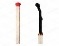 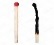 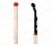 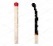 – 1б)811–  минимальное количество спичек = 8*3 + 1*4 + 1*6 = 34118–  максимальное количество спичек = 8*6 + 1*3 + 1*4 = 55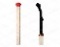 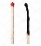 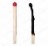 3481135721366313754171238451622393615324027144261341181 352 52342262433431723435144425342445163334462444154715432548235491453165022651136522175312754–––55118xyz236 – 1 – 2 = 3266 – 1 – 4 = 1296 – 1 – 6 –436 – 2 – 2 = 2466 – 2 – 4 –636 – 3 – 2 = 1666 – 3 – 4 –836 – 4 – 2 –Вывод:Всего23382619432963110++=10010040190392803837037460365503564034730338203291031100030++=10001060109572085430751406485054560442703398023690133100030++=10010040091420824407346064480555004652037540285601958001060